　　　　　　　　　　　　　　　　　　　　　　　　　令和３年８月30日新型コロナウイルス拡大防止協力金事業について（予定）　長　野　県１　概 要県による時間短縮等の期間の再延長（期間：９月２日(木)～９月８日(水)）の要請に、ご協力をいただき、支給要件に適合する事業者の皆様に、協力金を支給します。協力金は、８月９日～９月１日を第１期として先に申請の受付を開始し、９月２日以降の第２期分の申請受付は、申請書類を簡略化した上で改めて行います。※「信州の安心なお店」認証店については特例措置がありますので『「信州の安心なお店認証制度」認証店舗の時短要請期間中における営業の特例について』をご覧ください。２　今後のスケジュール（１）第１期分（８月９日(月)～９月１日(水)）① 要項・様式  ８月31日(火)16時頃公表（県ホームページに掲載）※９月１日を目途に、協力要請のチラシを送付した方に郵送します。https://www.pref.nagano.lg.jp/sansei/sangyo/shokogyo/covid19area2108sakuueda.html　② 申請期間　  ９月２日(木)～11月１日(月)③ 支給時期    ９月下旬から順次（２）第２期分（９月２日(木)～９月８日(水)：感染状況により変更する場合があります。）① 要項・様式  ９月中旬公表（県ホームページ掲載）　　　　※公表数日内に、このチラシを送付した方にご案内する予定です。② 申請期間    ９月中旬から２か月間程度③ 支給時期    未定（審査・支給事務を簡略化する予定）」３　協力金の支給額売上の規模に応じて１店舗当たり２.５万円／日～７.５万円／日※を支給します。※ １日当りの支給額は、店舗の１日当りの売上高に0.3をかけて計算し、１日当りの売上高８万3,333円(税抜)以下は支給額2.5万円／日、１日当り25万円(税抜)以上は支給額7.5万円／日とします。また、大企業(資本金5,000万円超かつ従業員50人超(カラオケ店、宿泊業は100人超))及び希望する中小企業の支給日額については、１日当りの売上高の減少額に0.4を掛けて計算します。（上限設定があります。）【第１期分（24日間）】 60万円～180万円（売上高の減少額を用いる方式を除く）（第１期の時間短縮等の要請にご協力いただき支給要件に適合すれば、第１期分の協力金を支給します。やむを得ない事情から、８月９日、８月９･10日、８月19日、８月19日･20日に営業時間短縮等ができなかった場合も、その他全ての日で時短等にご協力いただければ、減額の上協力金を支給します。）【第２期分（７日間）】 17.5万円～52.5万円（売上高の減少額を用いる方式を除く）（第２期の時間短縮等の要請にご協力いただき支給要件に適合すれば、第２期分の協力金を支給します。やむを得ない事情から、９月２日、９月２・３日に営業時間短縮等ができなかった場合も、その他の全ての日で時短等にご協力いただければ、減額の上協力金を支給します。）４　支給対象者以下の要件を満たし、申請書類をご提出いただいた事業者（１）要請地域内にある店舗（施設）を管理し経営する事業者（代表者）であること（２）酒類を提供する飲食店等（飲食専用の施設）において、既に要請の以前から、午後８時～翌日午前５時の時間帯に、日常的に夜間営業を行っていたこと。（通常午後８時までに閉店している店舗､宅配･テイクアウト専門店､露店型店舗､漫画喫茶､　インターネットカフェ､宿泊施設において宿泊客のみに飲食を提供する施設､キッチンカー形式の店舗には営業時間短縮等の要請をしていませんので、ご注意ください。）（３）要請の以前から必要な許認可等を取得していること。役員及び従業員等が暴力団員等に該当しないこと（４）要請開始日から終了日まで、原則として全ての日※１に営業時間短縮等※２を行い、その　ことを、店頭の貼り紙やホームページ掲載等で外部に周知していること※１ やむを得ない事情がある場合、開始日から２日分の遅れまでに限り、減額の上協力金を支給します。※２ 時間短縮の場合、店内で飲食したお客が、夜８時までに完全に退店している必要があります。　　　延長・再延長分については、修正、更新等により外部に周知していること(記載例参照)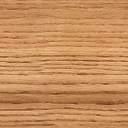 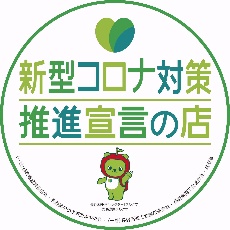 （５）業種別ガイドラインを遵守し、「新型コロ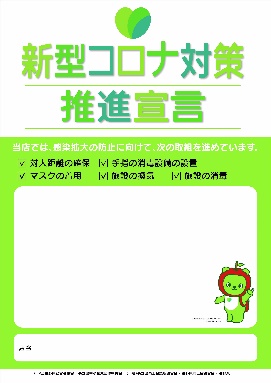 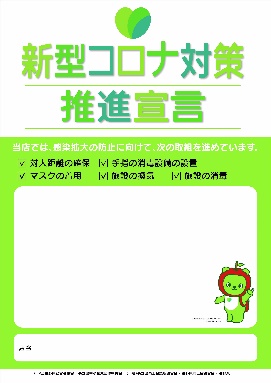 　　 ナウイルス対策推進宣言」等の表示を行っていること　　・右のいずれかのステッカー又はポスター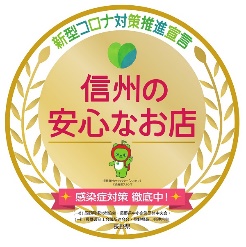 （ポスターの場合は、店名及び取組内容を記載）を掲示した写真を提出　　　以下のＨＰ又は商工会議所・商工会にて入手ができます。※「信州の安心なお店」のステッカーは、別途申請手続きが必要になります。　https://www.pref.nagano.lg.jp/service/corona_taisakusengen.html#downloal（６）その他の必要な要件は、申請要項にてお知らせします。５　お問い合わせ先長野県庁　代表電話：０２６－２３２－０１１１＜要請内容について＞　        危機管理部 新型コロナウイルス感染症対策室＜協力金について＞　　        新型コロナウイルス拡大防止協力金 担当窓口＜信州の安心なお店について＞　産業労働部 産業政策課 団体・サービス産業振興係上記内容は予定です。最新の情報については、下記の県ホームページでお知らせします。https://www.pref.nagano.lg.jp/sansei/sangyo/shokogyo/covid19area2108sakuueda.html